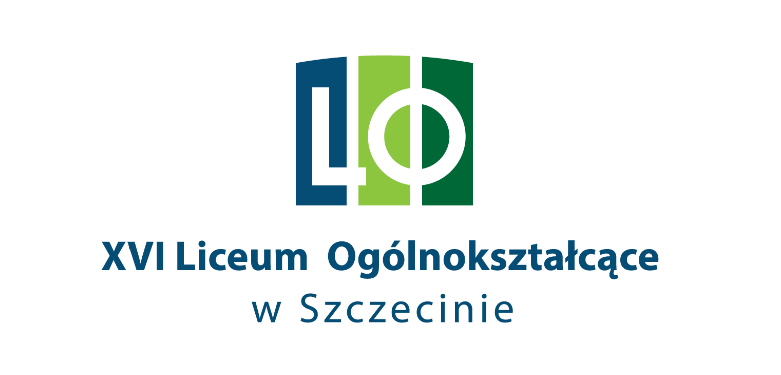 Dyrektor XVI Liceum Ogólnokształcącego w Szczecinie oraz  Organizator zapraszają do udziału w III Międzyszkolnym Konkursie Recytatorskim  Poezji Polskiego Romantyzmu„Razem, młodzi przyjaciele!...”Do udziału zapraszamy uczniów klas VII i VIII szkół podstawowych oraz uczniów szkół średnich.Konkurs odbędzie się 20 marca 2020 r. o godz. 10.00 w XVI Liceum Ogólnokształcącym w Szczecinie ul. Dunikowskiego 1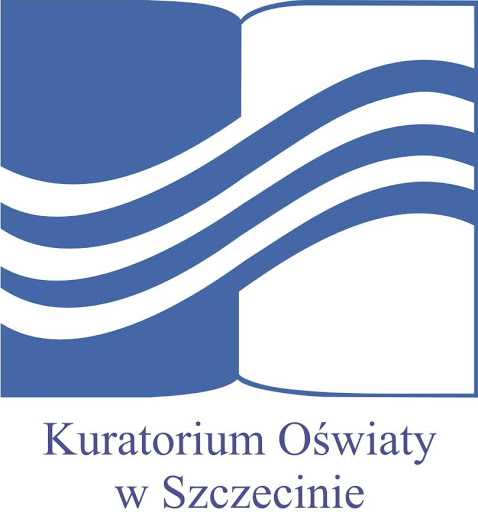 Konkurs objęty Honorowym Patronatem ZACHODNIOPOMORSKIEGO KURATORA OŚWIATY